NAME: ……………………………………………………  Index number: ………………Candidate’s Signature………………………………………Date…………………………………….Kenya Certificate of Secondary Education 2016 			(Trial  1)MATHEMATICS FORM FOUR - 2016Paper 2Time: 2hoursInstructions to candidates1) Fill the spaces provided above.2) The paper consists of two sections: section I and section II.3) Answer all the questions in section I and any five in section II4) Section I has sixteen questions and section two has eight questions5) All answers and working must be written on the question paper in the spaces provided below each question.6) Show all the steps in your calculations, giving your answers at each stage in the spaces below each question7) Non-programmable silent electronic calculators and KNEC Mathematical tables may be used, except where stated otherwise.For examiner’s use only. Section ISection II          Grand                                                          	Total
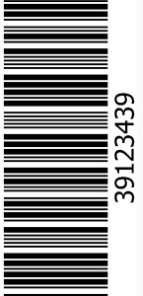 This question paper contains 16 printed pages, candidates should check that all pages are printed as indicated and no pages or question are missing1.	Evaluate without using tables or a calculator				(4mks)				      	  			    3			(0.000125)          x       0.0049   x  3.9  x  10			       0.325      x        					2.	Find the value of the term independent of  x  in the expansion of 	(3mks)				          6			3x2  +   								3.	Simplify the following giving your answer in the simplest form possible.      		          2             -            5									(3mks)		   +              - 4.	Without using tables or a calculator evaluate				(3mks)		Tan 225   -  cos 330		Sin 210   +  cos 8405.	Given that     a =   b +   make  c  the subject of the formular.											(3mks)6.	Two matrices A and B are such that 		A  =      K      4		B  =     1      2			  3      2      			 3       4Given that the determinant of AB = 4  find the image of triangle  ABC  where A = (2,0) ,  B (3,2)  and C (3,4) under stretch, stretch factor  K, parallel to the X  axis.									(3mks)7.a.	Find the position vector  OC  of the centre of a circle C, whose equation is 		2x2  +  2y2  +  4x  -  6y  -  26  =  0					(2mks)b.	If the circle passes through  P (3, 2), use vector method to find the diameter	of the circle.									(2mks)8.	The sum of the digits in a three digit number is nine.  The tens digit is half the sum of the sum of the other two and the hundreds digit is half the units digit.	Find the total value of the number.					(3mks)9.	Given that  y is inversely proportional to  xn and  β is the constant of proportionality and that  x  = 2,  when y = 12, and  x = 4,  when  y = 3, find the values of  n  and β.								(4mks)10.	Find the exact area of the region bounded by the curve  y = 9x  - x3  and 	the  x axis.									(4mks)11.	In the figure below, RP and RQ are tangents to the circle centre O, radius 	r  cm. OQ produced meets  PR  produced at T. QT = 12cm and QR = 5cm	Calculate the radius of the circle.						(3mks)		P	      R     5cm	T               12cm        Q	O12.	The figure below represents a right pyramid with a vertex  V and a rectangular base,  ABCD.  VA  =  VB  =  VC  =  VD  =  40 cm. 	AB = 30cm  and BC  =  22cm.   X  is the mid-point of  BC.	Calculate the size of the angle between planes  VBC  and ABCD	(3mks)				 	       V								        C	D	                                             22cm	    A             30cm	   B13.	Given that   	a   =   3i  -  2j  +  3k    and 			b   =   2i  -  4j   -  3kFind      2a  -  3b								(3mks)14.	If   25x2   +  k  +  9   is a perfect square find   x				(2mks)15.	The figure below shows a circle centre O touching the vertices  A ,  B  ,  C 	of triangle  AB  = 8.8cm ,  BC  = 5.4cm  and AC  =  9.2cm.	 				     A	8.8cm    				9.2cm	  B				    C	5.4cm	Calculate the radius of the circle to the nearest  whole number.	(3mks)16.	XAY is a tangent to the circle  ABCD.  AD  is parallel to the straight line 	CBY .  Angle  ADC  = 114°,  and  AB  =  BY	  C	114°	B	D										        T	A		Calculate anglesABC										(1mk)BCA										(1mk)	17.	The following table shows individual rates of income tax		Income  K£ PA		Rate (sh. Per K£)		1 – 4512			2		4513 -	9024			3		9025 – 13536		4		13537 – above		5	Mr. Kariuki lives in a company house for which he pays a nominal rent of Ksh.610 per month.  For taxation purpose, his basic salary is increased by 15%.  He is insured and pays sh.1200 as premiums per month and claims insurance relief of K£ 36 per annum.  He also claims a family relief of sh.660 per month.  In addition, he is a member of a co-operative society, to which he remits Ksh.1500 per month, as shares.  If Mr. Kariuki’s P.A.Y.E is ksh.2400 per month, calculate his net salary in shillings per month.		(10mks)18.a.	Using a ruler and a pair of compasses only constructi.	Triangle ABC, such that  AB = 9cm, AC = 7cm  and  < CAB = 60°      (2mks)ii.	The locus of P , such that  AP ≤  BP  					(2mks)iii.	The locus of Q such that  CQ ≤  3.5cmiv.	Locus of R such that angle ACR ≤ angle BCR				(2mks)b.	Find the area of the region satisfied by both  P and  Q		(2mks)19.	Points  D(0° , 24°E) ,  E(O°, 21°W) ,  F(60°S,  120°W) , G(60°S, 110°E)  are marked in a globe representing the earth with radius  =  0.7m.  	(Taking π  as   )a.	Find the length of the arc  DE.						(3mks)b.	If A is the centre of the latitude  60°S, and B is the centre of the latitude 	O° findthe length  AB								(3mks)the area of the major sector  AFG					(4mks)20.	In a group of 40 people, 10 are healthy and every person of the remaining 30 has either high blood pressure, a high level of cholesterol or both.  15 have high blood pressure and 25 have high level of cholesterol.  If a person is selected at random from this group, what is the probability that he/she   a.	Has high blood pressure only						(4mks)b.	Has high level of cholesterol only						(2mks)c..	Has high blood pressure and high level of cholesterol			(2mks)d.	Has either high blood pressure or high level of cholesterol		(2mks)	21.	Three consecutive terms in a G.P are   3 2x+1 , 9x  and  81  respectively.a.	Calculate the value of  x							(2mks)b.	Find the common ratio of the series.					(2mks)c.	Calculate the sum of the first 10 terms of the series.			(3mks)d.	Given that the 5th and 7th terms of the G.P in (a) above form the 1st two	consecutive terms of an  A.P  Calculate the sum of the 1st 20 terms of the 	A.P.										(3mks)22.	Two variables  y  and x  are believed to be related by the equation  	y =  x  +  ax b.  The table below shows the corresponding values of  	x  and y.			a.	By drawing a suitable line graph, estimate the values of   a  and  b. (9mks)b.	Write down the equation connecting  y  and  x.			(1mk)23.	The marks obtained by fifty candidates were recorded in the table below.a.	Draw a cumulative frequency graph and use it to estimate.		(3mks)i.	Median									(1mk)ii.	Quartile deviation								(2mks)The percentage number of candidates failing if the pass mark was 25 marks.										(2mks)iv.	The range of marks scored by the middle 30% of the candidates.	(2mks)24.	A theatre has a seating capacity of 250 people.  The changes are sh.100 for an ordinary seat and sh.160 for a special seat.  It costs sh.16,000 to stage a	Show and the theatre must make a profit.   There are never more that 200 ordinary seats and for a show to take place, at least 50 ordinary seats must be occupied.  The number of special seats is always less than twice the number of ordinary seats.Taking  x to be the number of ordinary seats and y the number of special seats, write down all the inequalities representing the information above.											(4mks)b.	On a graph paper, show the region represented by the above inequalities.											(4mks)c.	Determine the number of seats of each type that should be booked in 	order to maximize profit.							(2mks)12345678910111213141516Total1718192021222324TotalX11.522.533.54y7.549.3311.0012.5914.1219.9027.23Marks0 - 910 - 1920 - 2930 - 3940 -4950 - 5960 - 69No. of candidates68129753